Муниципальное бюджетное дошкольное образовательное учреждение «Детский сад «Радуга» с. Святославка Самойловского района Саратовской областиКонспектнепосредственно образовательной деятельности по теме: «Корзина с фруктами»(вторая младшая группа)           Воспитатель:                                             Комарова Елена Александровна .2015г.Программные задачи:1.     Развивать речь, память, внимание, мышление.2.     Закреплять знания детей о цвете, форме.3.     Учить раскладывать готовые формы разного цвета,         формировать умение наклеивать готовые формы фруктов,         расширять знания детей о пользе фруктов для здоровья.4.     Учить детей выполнять аппликацию точно по образцу.5.     Вызвать интерес к содержанию аппликации.Материал: корзинки для каждого ребенка, заготовки фруктов разного цвета  для каждого ребенка, кисти, клей, салфетки, клеёнки, подставки для кисточек.Словарная работа: активизировать в речи детей слова: круглые, овальные, красные, жёлтые, зелёные, оранжевые, фиолетовые.Ход деятельности:I. Вводная часть Игровая мотивация   Дети на коврике. (Стук в дверь, пришла Коза принесла корзинку с фруктами). Воспитатель: - Здравствуйте! А вы кто?Коза: - Здравствуйте! Я - Коза. Я иду с базара.В: - А что ты там делала, Коза? К: - купила фруктов(показывает свою корзину). В: - А что же ты будешь с ними делать? К: - Я отнесу их поварам, чтобы они сварили компот. В: - Это очень хорошо, правда, ребята? (Да!) Только почему ты загрустила, Коза?К: - Потому что у меня мало фруктов и для компота не хватит (вздыхает).В: - Не печалься, Коза, мы с ребятами тебе поможем! Ребята, поможем  Козе? (Да!)К: - А что вы сделаете?В: - Наши ребята соберут точно такие же корзиночки с фруктами. Тогда их будет      достаточно для компота.К: - Правда? А вы умеете, ребята? (Да!)В: - Конечно умеют, только нам нужно посмотреть, Коза, какие фрукты у тебя в корзинке. Что ты принесла?Коза показывает детям содержимое корзинки. Дети рассматривают фрукты, трогают их, называют цвета фруктов, форму.II. Основная часть (Воспитатель предлагает детям пройти за столы, а Козу приглашает посмотреть, как дети выполняют работу.) В: - Посмотрите, у каждого в лоточке есть готовые формы фруктов. Будьте очень внимательны, в свои корзиночки нужно приклеивать только те фрукты, которые принесла нам Козочка. А давайте вспомним, что же было в корзинке у Козы? (Дети перечисляют фрукты и смотрят в свои лоточки, сравнивая есть ли у них такие же, как у Козы) В: - Есть ли у Козы в корзинке банан? (Нет!)  А апельсин? (Нет!) – Значит, мы приклеивать их не будем и сразу отодвинем в сторонку. А теперь, ребята, прежде, чем выполнить аппликацию, давайте разложим фрукты в свои корзиночки и посмотрим, что же должно получиться? (Дети раскладывают фрукты. Воспитатель смотрит, помогает (кому это необходимо). Теперь,  я покажу вам как нужно правильно приклеивать фрукты в корзинку, чтобы получилось аккуратно.Алгоритм действийВ: - Я беру готовую форму, переворачиваю её цветной стороной вниз и кладу на клеёнку. Затем беру кисточку и обмакиваю её в клей, пальчиком придерживаю форму . Намазываю клеем и прикладываю её к корзинке, прижимаю салфеткой, для того, чтобы убрать излишки клея. Самостоятельная работа   В: - А теперь приступаем к работе. (Самостоятельная работа детей, воспитатель помогает  приклеивать фрукты).  По окончании работы Коза вместе с воспитателем хвалит всех детей.III.  Итог  Анализ и выставка готовых работ. В: -Коза, а теперь хватит фруктов для компота?К: - Да! Ребята, давайте вместе с вами отнесём корзинки с фруктами поварам и подарим им. А они для нас к обеду сварят вкусный и сладкий компот.(Дети вместе с Козой и воспитателем уходят)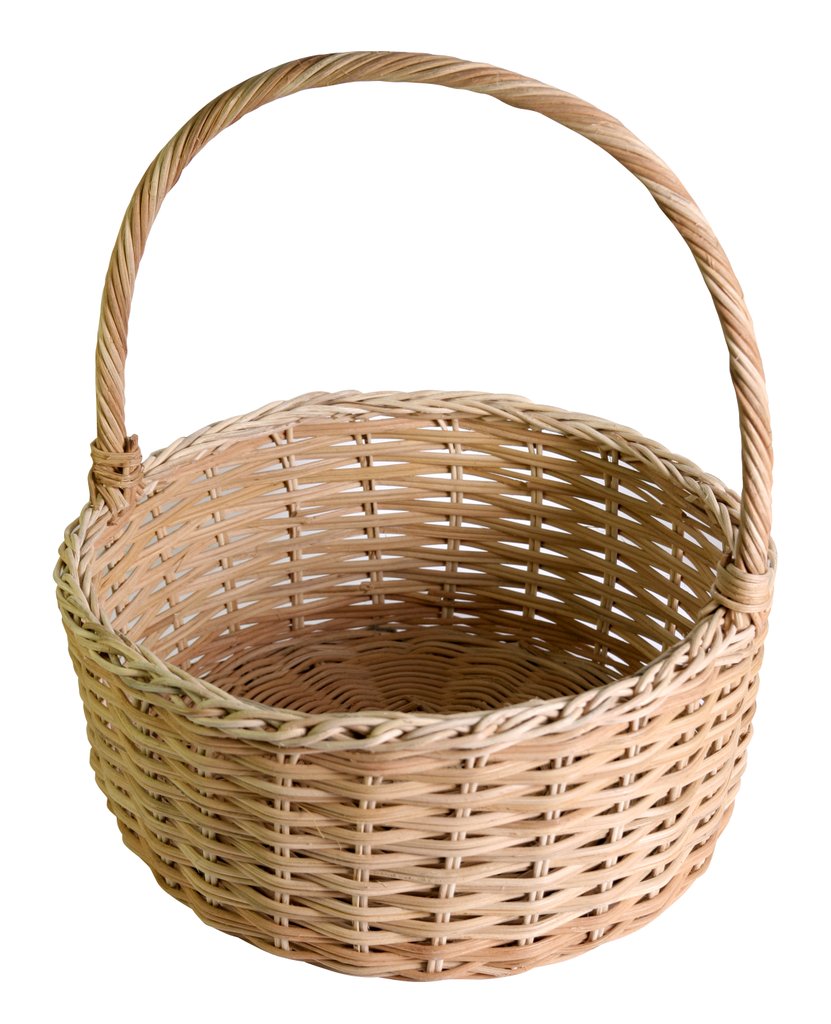 